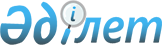 Об образовании избирательных участков
					
			Утративший силу
			
			
		
					Решение акима Тарбагатайского района Восточно-Казахстанской области от 02 марта 2011 года N 04. Зарегистрировано Управлением юстиции Тарбагатайского района Департамента юстиции Восточно-Казахстанской области 09 марта 2011 года за N 5-16-109. Утратило силу решением акима Тарбагатайского района от 23 мая 2011 года № 12      Сноска. Утратило силу решением акима Тарбагатайского района от 23.05.2011 № 12.

      В соответствии со статьей 23 Конституционного Закона Республики Казахстан от 28 сентября 1995 года N 2464 «О выборах в Республике Казахстан» РЕШИЛ:

      1. Образовать следующие избирательные участки на внеочередных выборах Президента Республики Казахстан согласно приложению к настоящему решению.

      2. Отменить решение акима Тарбагатайского района от 22 июня 2007 года № 7 «Об образовании избирательных участков по выборам депутатов в Мажилис Парламента Республики Казахстан, областной и районный маслихаты».

      3. Контроль за исполнением настоящего решения возложить на руководителя аппарата акима района Мауадинова К.М.

      4. Настоящее решение вводится в действие по истечении десяти календарных дней после дня его первого официального опубликования.




      Согласовано:



 Избирательные участки по Тарбагатайскому району Тарбагатайская районная территориальная избирательная комиссия      Центр: с. Аксуат, ул. Кабекова 13, тел. 2-18-61.

      В границе Тарбагатайского района.

      № 897 Ахметбулакский избирательный участок

      Центр: с. Ахметбулак, школа имени Д. Кунаева, тел. 8(72359) 39-0-20.

      В границах с. Ахметбулак.

      № 898 Жанаталапский избирательный участок

      Центр: с. Жанаталап, школа Жанаталап, тел. 8(72359) 34-1-10.

      В границах с. Жанаталап.

      № 899 Жанаауылский избирательный участок

      Центр: с. Жанаауыл, школа имени К. Акынова, ул. Буланбаева 3, тел. 23-373.

      В границах с. Жанаауыл.

      № 900 Сарыоленский избирательный участок

      Центр: с. Сарыолен, школа имени Б. Момышулы, тел. 23-396.

      В границах с. Сарыолен.

      № 901 Бозшинский избирательный участок

      Центр: с. Бозша, средняя школа имени Даулетбая.

      В границах с. Бозша.

      № 902 Маныракский избирательный участок

      Центр: с. Манырак, ул. Даулетбая 45, дом культуры, тел. 50-201.

      В границах с. Манырак и Сагындык.

      № 903 Жаналыкский избирательный участок

      Центр: с. Жаналык, школа имени С. Сейфуллина, тел. 21-508.

      В границах с. Жаналык.

      № 904 Жанатилеуский избирательный участок

      Центр: с. Жанатилеу, начальная школа, тел. 20-459.

      В границах с. Жанатилеу.

      № 905 Абайский избирательный участок

      Центр: с. Акжар, улица Байжигит № 65, средняя школа имени Абая, тел. 21-747.

      В границах улиц С. Торайгырова № 1-135, Амангелды № 1-11, Даулетбая № 2-34, И. Жансугурова № 1-11, А. Байтурсынова № 1-30, Т. Аубакирова № 1-16, Желтоксан № 1-27, О. Бокей № 1-15, Жумабаева № 1-20, Т. Токтарова № 1-27, Шапатова № 1-15, Шакарима № 2-16, Уалиева № 1-13, М. Маметова № 7-23, Молдагали № 1-16, Курмангазы № 1-38, Ы. Алтынсарина № 1-8, А. Молдагуловой № 1-38, Байжигит № 1-76, Жамбыла 18-34.

      № 906 Акжарский избирательный участок

      Центр: с. Акжар, улица Жамбыла № 17, дом культуры, тел. 21-568.

      В границах улиц Кабанбая № 2-78, Муратбаева № 1-43, Рыскулова № 1-31, Нуразханова № 1-45, Сейфуллина № 1-24, Мухамадиева № 1-10, Жамбыла № 1-31, Байжигит № 77-97, Даулетбая № 36-48, Торайгырова № 141-155, Абая № 1-8, Толагай № 1-15, Сайханова № 1-18, Макатаева № 1-12, Интин Касен № 1-23.

      № 907 Ауезовский избирательный участок

      Центр: с. Акжар, улица, Кабанбай батыра № 29, средняя школа имени М. Ауэзова, тел. 21-184.

      В границах улиц С. Торайгыров № 155-165, Даулетбая № 47-126, Байжигит № 97-120, Тогисова № 3-28, М. Ауэзова № 7-63, Абая № 9-25, Т. Бигельдинова № 1-28, Мухамадиева № 11-62, Баширова № 1-24, Майлина № 2-21, Каленова № 1-23, Ш. Уалиханова № 1-4, Кабанбая № 5-25, Б. Момышулы № 1-14.

      № 908 Жетиаралский избирательный участок

      Центр: с. Жетиарал, средняя школа Жетиарал, тел. 28-992.

      В границах с. Жетиарал.

      № 909 Асусайский избирательный участок

      Центр: с. Асусай, средняя школа Асусай, тел. 61-220.

      В границах с. Асусай.

      № 910 Қамыстинский избирательный участок

      Центр: с. Камысты, школа имени С. Торайгырова, тел. 28-937.

      В границах с. Камысты.

      № 911 Жангызталский избирательный участок

      Центр: с. Жангызтал, начальная школа, тел. 27-972.

      В границах с. Жангызтал.

      № 912 Куйганский избирательный участок

      Центр: с. Куйган, молодежный центр.

      В границах с. Куйган.

      № 913 Жаланашский избирательный участок

      Центр: с. Жаланаш, школа имени С. Кобеева, тел. 28-500.

      В границах с. Жаланаш.

      № 914 Жамбылский избирательный участок

      Центр: с. Жамбыл, школа имени Жамбыла, тел. 28-674.

      В границах с. Жамбыл.

      № 915 Шолакординский избирательный участок

      Центр: с. Шолакорда, школа имени Б. Майлина, тел. 28-679.

      В границах с. Шолакорда.

      № 916 Карасуский избирательный участок

      Центр: с. Қарасу, ул. Атабаева 3, средняя школа имени Чкалова, тел. 50-062.

      В границах с. Карасу и Бакей.

      № 917 Акмектепский избирательный участок

      Центр: с. Акмектеп, школа Акмектеп, тел. 50-134.

      В границах с. Акмектеп.

      № 918 Каройский избирательный участок

      Центр: с. Карой, школа, тел. 20-382.

      В границах с. Карой.

      № 919 Таукесский избирательный участок

      Центр: с. Тауке, школа имени Т. Токтарова, тел. 28-593.

      В границах с. Тауке.

      № 920 Кабанбайский избирательный участок

      Центр: с. Кабанбай, дом культуры.

      В границах с. Кабанбай.

      № 921 Шенгелдинский избирательный участок

      Центр: с. Шенгелды, школа имени Сатпаева.

      В границах с. Шенгелды.

      № 922 Казахстанский избирательный участок

      Центр: с. Казахстан, начальная школа, тел. 28-666.

      В границах с. Казахстан.

      № 923 Шоргинский избирательный участок

      Центр: с. Шорга, школа имени Ы. Алтынсарина, тел. 28-233.

      В границах с. Шорга.

      № 924 Рыскуловский избирательный участок

      Центр: с. Тугыл улица Советская № 7, школа имени Т. Рыскулова, тел. 22-159.

      В границах улиц Рыбацкая № 1-36, Абая № 1-51, Маметовой № 1-40, Сатпаева № 1-39, Алтынсарина № 1-39, Кабдрасул № 1-40, Островская № 1-15, Тарбагатай № 1-43, Шаганова № 1-22, Советская № 1-18, Ю. Гагарина № 1-12, Лихачева № 1-16, Юность № 1-26, Молдагуловой № 1-15, Юбилейная № 1-18, Байбише № 1-7.

      № 925 Балыкшинский избирательный участок

      Центр: с. Тугыл, Советская № 12, дом культуры, тел. 27-007.

      в границах улиц Рыбацкая № 37-98, Абая № 52-119, М. Маметова № 41-107, К. Сатпаева № 40-96, Кабдрасул № 42-101, Алтынсарина № 40-102, Советская № 30, 34, 38, Уалиханова № 26.

      № 926 Тугылский избирательный участок

      Центр: с. Тугыл, улица Амангелды № 95, средняя школа имени Ш. Уалиханова, тел. 27-301.

      В границах улиц Рыбацкая № 99-152, Кабанбая № 1-28, Жамбыла № 1-30, Б. Момышулы № 1-40, М. Маметова № 108-147, К. Сатпаева № 97-138, Ы. Алтынсарина № 103-125, Карасуат № 1-31, Алтынбалык № 1-5.

      № 927 Байтогаский избирательный участок

      Центр: с. Байтогас, школа имени Г. Мусрепова, тел. 50-202.

      в границах с. Байтогас и Карсакбай.

      № 928 Ойшиликский избирательный участок

      Центр: с. Ойшилик, Дом культуры, ул. Сасан би 4, тел. 2-21-18.

      в границах с. Ойшилик.

      № 929 Томарский избирательный участок

      Центр: с. Томар, Частный дом, тел. 23-2-73.

      в границах с. Томар, Акжал, Айнабастау.

      № 930 Тана мырзинский избирательный участок

      Центр: с. Тана мырза, школа имени Тана мырзы, тел. 2-21-88.

      в границах с. Тана мырза и Есим.

      № 931 Кумкольский избирательный участок

      Центр: с. Кумколь, ул. Абая 14, средняя школа имени Сасан би, тел. 24-184.

      в границах с. Кумколь.

      № 932 Каргыбинский избирательный участок

      Центр: с. Каргыба, средняя школа имени Ю. Гагарина, тел. 2-12-38.

      в границах с. Каргыба.

      № 933 Кокбастауский избирательный участок

      Центр: с. Кокбастау, фельдшерский пункт, тел. 2-01-93.

      в границах с. Кокбастау.

      № 934 Кызылжулдызский избирательный участок

      Центр: с. Кызыл Жулдыз, начальная школа, тел. 2-02-39.

      в границах с. Кызыл Жулдыз.

      № 935 Мадениетский избирательный участок

      Центр: с. Аксуат, улица Абылайхана № 20, дом культуры, тел. 2-17-12.

      в границах улиц Аблайхана № 1-45, Кабанбая № 14-64, Ы. Кабекова № 4-39, Г. Мусырепова № 3-49, Амангелды № 6-49, Молдабая № 1-62, Телеграфная № 1-59, Карибая № 1-18, Курмангазы № 1-32, Т. Рыскулова № 1-32, Казыбаева № 1-38, К. Самарханова № 1-48, Каршыгина № 1-36, Ш. Уалиханова № 1-45, С. Сейфуллина № 1-30 и населенный пункт Училище.

      № 936 Центральный избирательный участок

      Центр: с. Аксуат, улица Кабанбая № 35, спортивная школа имени М. Имашева, тел. 2-15-90.

      в границах улиц М. Имашева № 1-15, А. Байкыдырова № 1-28, Ю. Гагарина № 1-28, М. Ауэзова № 1-26, Кожамкулов № 1-29, А. Молдагуловой № 1-38, Баянауыл № 1-49, Ш. Айманова № 1-40, Т. Косаева № 1-30, У. Байзакова № 1-26, Т. Уранхаева № 1-47, Жамбыл № 1-20, К. Нурбаева № 1-25, Б. Момышулы № 1-19, Ш. Жунускулова № 1-18, Жандосов 1-20, Кабанбая № 17-23, Жаксылыкова № 1-5, С. Муканов № 5-10.

      № 937 Училищинский избирательный участок

      Центр: с. Ақсуат, улица Кабанбая 1, профессиональный лицей № 17, тел. 2-15-69.

      в границах улиц Касымханова № 1-28, М. Имашева № 15-48, Абая № 1-60, М. Маметова № 1-40, Би Боранбая № 1-30, Бакина № 1-40, Кабанбая № 1-54, К. Сатпаева № 1-36, С. Сейфуллина № 15-50, Ыргызбай ата № 1-28, Тогасбаева № 1-28, Бейбитшилик № 1-48.

      № 938 Екпинский избирательный участок

      Центр: с. Екпин, средняя школа имени Ы. Кабекова, тел. 23-547.

      в границах с. Екпин, Нарын, Наум и Кокжол.

      № 939 Аккалинский избирательный участок

      Центр: с. Аккала, начальная школа, тел. 2-24-49.

      в границах с. Аккала.

      № 940 Кокжиринский избирательный участок

      Центр: с. Кокжыра, дом культуры, тел. 20-764.

      в границах с. Кокжыра.

      № 941 Сериктесский избирательный участок

      Центр: с. Сериктес, начальная школа, тел. 20-727.

      в границах с. Серіктес, Базар.

      № 942 Мурсалимский избирательный участок

      Центр: с. Мурсалим, частный дом, тел. 8 (72359) 38-010.

      в границах с. Мурсалим, Кызбай, Мешел.

      № 943 Сатпаевский избирательный участок

      Центр: с. Сатпаев, школа имени С. Сейфуллина, ул. Кабанбая 34, тел. 20-891.

      в границах с. Сатпаев.

      № 944 Коктубекский избирательный участок

      Центр: с. Коктубек, школа Коктубек, тел. 20-100.

      в границах с. Коктубек.

      № 945 Сулуталский избирательный участок

      Центр: с. Сулутал, начальная школа, тел. 2-03-81.

      в границах с. Сулутал.

      № 946 Жантикейский избирательный участок

      Центр: Жантикей, 3 квартал, средняя школа имени К. Сатпаева, тел. 2-05-25.

      в границах с. Жантикей и Уан.

      № 947 Кожакелдинский избирательный участок

      Центр: с. Кожакелды, начальная школа, тел. 2-02-85.

      в границах с. Кожакелды.

      № 948 Киндиктинский избирательный участок

      Центр: с. Киндикти, средняя школа имени Г. Муратбаева, тел. 28-171.

      в границах с. Киндикти, Алгабас, Сарбулак, Шан, Армандастар.

      № 950 Кызылкесикский избирательный участок

      Центр: с. Кызыл кесик, ул. Уйрек ана 1, средняя школа имени Би Боранбая, тел. 27-244.

      в границах с. Кызыл кесік, Егиндибулак, Шетбогас.

      № 951 Уштобинский избирательный участок

      Центр: с. Уштобе. Средняя школа Окпети, тел. 27-282.

      в границах с. Уштобе, Куан.

      № 953 Закрытый избирательный участок
      Центр: с. Акжар, пограничная комендатура.



					© 2012. РГП на ПХВ «Институт законодательства и правовой информации Республики Казахстан» Министерства юстиции Республики Казахстан
				
      Аким района

М. Сапаргалиев

      Председатель территориальной

      избирательной комиссии

      Тарбагатайского района

Г. Нугиев
Приложение 
к решению акима № 04
от 02 марта 2011 года 
      Руководитель аппарата

К. Мауадинов
